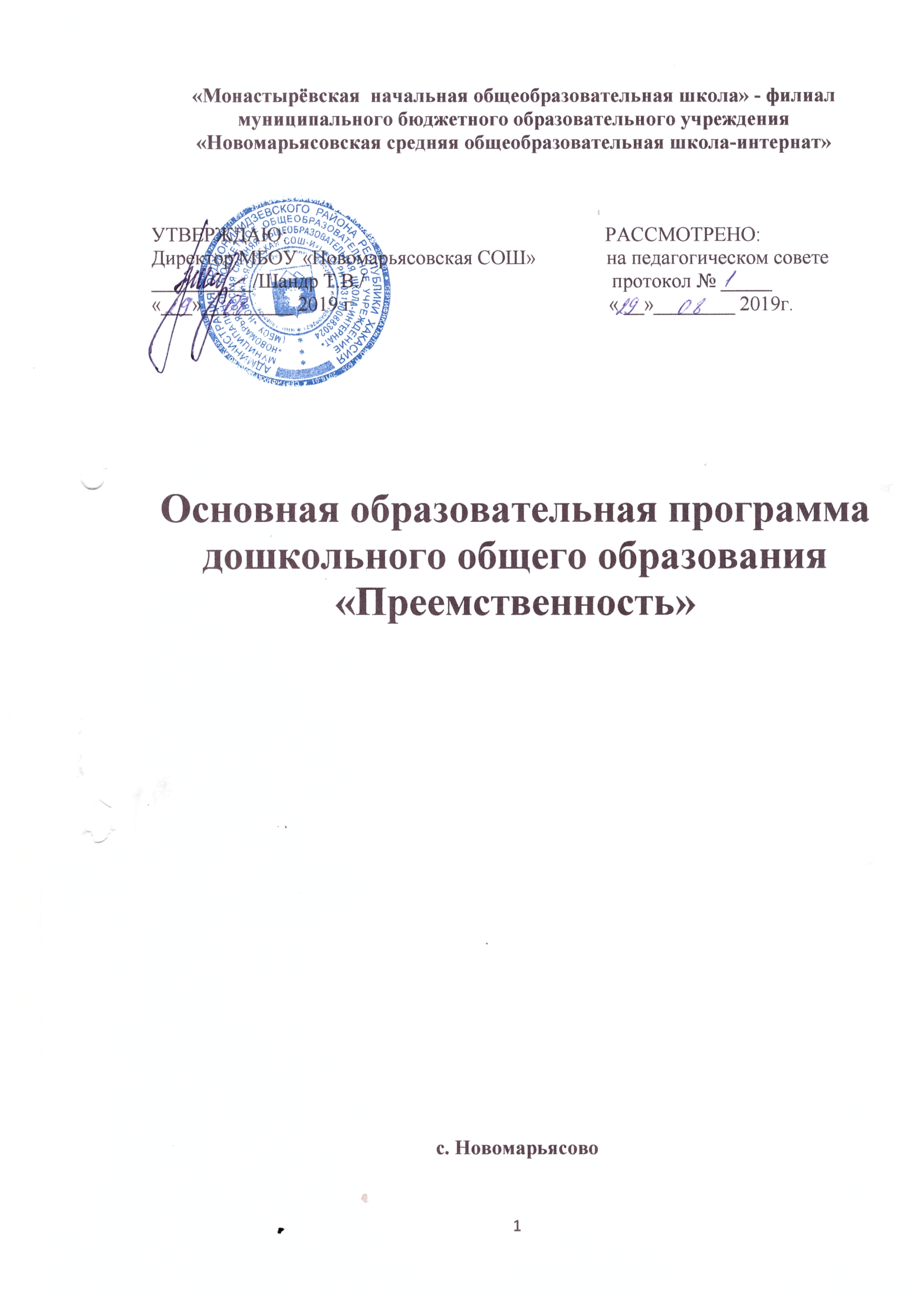 ОглавлениеВведениеСогласно Федеральному закону «Об образовании в Российской Федерации»
от 29 декабря 2012 г. №273-ФЗ (далее – Федеральный закон «Об образовании в Российской Федерации») дошкольное образование является уровнем общего образования наряду с начальным общим, основным общим и средним общим образованием.Именно в дошкольном детстве закладываются ценностные установки развития личности ребенка, основы его идентичности, отношения к миру, обществу, семье и самому себе.Поэтому миссия дошкольного образования – сохранение уникальности и самоценности дошкольного детства как отправной точки включения и дальнейшего овладения разнообразными формами жизнедеятельности в быстро изменяющемся мире, содействие развитию различных форм активности ребенка, передача общественных норм и ценностей, способствующих позитивной социализации в поликультурном многонациональном обществе.Основная образовательная программа группы кратковременного пребывания детей (далее Программа), открытой на базе «Монастырёвская  начальная общеобразовательная школа» - филиал  муниципального бюджетного образовательного учреждения «Новомарьясовская средняя общеобразовательная школа-интернат», разработана с учѐтом содержания примерной основной образовательной  программы дошкольного образования. Основой разработки Программы являются следующие нормативные документы:Федеральный Закон «Об образовании в Российской Федерации» от 29 декабря 2012 г. №273-ФЗ.ФГОС дошкольного образования (Приказ Минобрнауки России от 17 октября 2013 г. N 1155 г. Москва "Об утверждении федерального государственного образовательного стандарта дошкольного образования").Концепция содержания непрерывного образования (дошкольное и начальное звено), утверждѐнная Федеральным координационным советом по общему образованию Министерства образования Российской Федерации от 17.06.2003г.Постановление Главного государственного санитарного врача Российской Федерации от 15 мая 2013 г. N 26 г. Москва "Об утверждении СанПиН 2.4.1.3049-13 "Санитарно эпидемиологические требования к устройству, содержанию и организации режима работы дошкольных образовательных организаций". Программа обеспечивает разностороннее развитие детей в возрасте 5-7 лет жизни с учѐтом их возрастных и индивидуальных особенностей по основным направлениям развития ребѐнка.ЦЕЛЕВОЙ РАЗДЕЛ1.1.Пояснительная записка1.1.1. Цели и задачи ПрограммыЦель реализации Программы:обеспечение равенства возможностей для единого старта детей дошкольного возраста при поступлении в первый класс; сохранение психического и физического здоровья детей; обеспечение преемственности дошкольного и начального образования.Достижение поставленных целей дошкольного образования обеспечивается решением следующих задач:предоставление равных возможностей для полноценного развития каждого ребенка в период предшкольного детства независимо от места жительства, пола, нации, языка, социального статуса, психофизиологических и других особенностей (в том числе ограниченных возможностей здоровья); охрана и укрепление физического и психического здоровья детей, в том числе их эмоционального благополучия; обеспечение преемственности целей, задач и содержания образования, реализуемых в рамках образовательных программ дошкольного и начального общего образования; создание благоприятных условий развития детей в соответствии с их возрастными и индивидуальными особенностями и склонностями, развития способностей и творческого потенциала каждого ребенка как субъекта отношений с самим собой, другими детьми, взрослыми и миром; объединение обучения и воспитания в целостный образовательный процесс на основе духовно-нравственных и социокультурных ценностей и принятых в обществе правил и норм поведения в интересах человека, семьи, общества; формирование общей культуры личности детей, в том числе ценностей здорового образа жизни, развития их социальных, нравственных, эстетических, интеллектуальных, физических качеств, инициативности, самостоятельности и ответственности ребенка, формирования предпосылок учебной деятельности; формирование социокультурной среды, соответствующей возрастным, индивидуальным, психологическим и физиологическим особенностям детей; обеспечение психолого-педагогической поддержки семьи и повышения компетентности родителей (законных представителей) в вопросах развития и образования, охраны и укрепления здоровья детей. Принципы и подходы формирования программыВ соответствии со Стандартом Программа построена на следующих принципах:1. Поддержка разнообразия детства. 2. Сохранение уникальности и самоценности детства как важного этапа в общем развитии человека. 3. Позитивная социализация ребенка.4. Личностно-развивающий и гуманистический характер взаимодействия взрослых (родителей (законных представителей), педагогических и иных работников Организации) и детей. 5. Содействие и сотрудничество детей и взрослых, признание ребенка полноценным участником (субъектом) образовательных отношений. 6. Сотрудничество Организации с семьей. 7. Сетевое взаимодействие с организациями социализации, образования, охраны здоровья и другими партнерами.8. Индивидуализация дошкольного образования. 9. Возрастная адекватность образования. 10. Развивающее вариативное образование. 11. Полнота содержания и интеграция отдельных образовательных областей. 12. Инвариантность ценностей и целей при вариативности средств реализации и достижения целей Программы. 1.1.3. Значимые для разработки Программы характеристикиФормы и режим занятий Порядок организации работы школы будущих первоклассников:- форма проведения занятий – групповая;- начало занятий – 01 сентября текущего  учебного года; - окончание занятий – 20 мая текущего учебного года;- режим занятий:   5 раз в неделю    –  3 занятия по 30 минут с перерывами на отдых 10-20 минут.         Сроки реализации программы         Программа реализуется в течение 1 года. Обучение детей рассчитано на 33 учебных недели, общее количество учебных часов – 495. Образовательный процесс в «Монастырёвская  начальная общеобразовательная школа» - филиал  муниципального бюджетного образовательного учреждения «Новомарьясовская средняя общеобразовательная школа-интернат» строится с учетом возрастных и индивидуальных особенностей воспитанников.Возрастные особенности детей от 5,5 до 6,6 лет.Дети шестого года жизни начинают осваивать социальные отношения. Наблюдается организация игрового пространства, в котором выделяется смысловой «центр» и «периферия». Развивается изобразительная деятельность детей, рисунки приобретают сюжетный характер. Конструирование характеризуется умением анализировать условия, в которых протекает эта деятельность. Продолжает совершенствоваться восприятие цвета, формы и величины, строения предметов; представления детей систематизируются. Продолжает развиваться образное мышление, способность рассуждать и давать адекватные причинные объяснения, развивается воображение. Продолжает развиваться устойчивость, распределение, переключаемость внимания. Наблюдается переход от непроизвольного к произвольному вниманию. Совершенствуется грамматический строй речи. Достижения этого возраста характеризуются распределением ролей в игровой деятельности; структурированием игрового пространства; дальнейшим развитием изобразительной деятельности, отличающиеся высокой продуктивностью; применением в конструировании обобщенного способа обследования образца. Восприятие характеризуется анализом сложных форм объектов; развитие мышления сопровождается освоением мыслительных средств; развивается умение обобщать, причинное мышление, воображение, произвольное внимание, речь, образ Я.Возрастные особенности детей от 6 до 7 лет. Игровые действия становятся более сложными, отражая взаимодействия людей, жизненные ситуации, усложняется и игровое пространство. Рисунки детей приобретают более детализированный характер, обогащается их цветовая гамма. Более яркими становятся различия между рисунками девочек и мальчиков. В конструировании дети свободно владеют обобщенными способами анализа, как изображений, так и построек. Ребенок седьмого года жизни осваивает сложные формы сложения из листа бумаги и придумывает собственные. Усложняется конструирование из природного материала. У детей продолжает развиваться восприятие, образное мышление; навыки обобщения и рассуждения; внимание. Развивается и речь: ее звуковая сторона, грамматический строй, лексика, связная речь, диалогическая и некоторые виды монологической речи. Основные достижения этого возраста связаны с освоением мира вещей как предметов человеческой культуры; дети осваивают формы позитивного общения с людьми; развивается половая идентификация, формируется позиция школьника. К концу дошкольного возраста ребенок приобретает интегративные качества, позволяющие ему в дальнейшем успешно учиться в школе.Планируемые результатыЦелевые ориентиры на этапе завершения дошкольного образования: ребенок овладевает основными культурными способами деятельности, проявляет инициативу и самостоятельность в разных видах деятельности - игре, общении, познавательно-исследовательской деятельности, конструировании и др.; способен выбирать себе род занятий, участников по совместной деятельности; ребенок обладает установкой положительного отношения к миру, к разным видам труда, другим людям и самому себе, обладает чувством собственного достоинства; активно взаимодействует со сверстниками и взрослыми, участвует в совместных играх. Способен договариваться, учитывать интересы и чувства других, сопереживать неудачам и радоваться успехам других, адекватно проявляет свои чувства, в том числе чувство веры в себя, старается разрешать конфликты; ребенок обладает развитым воображением, которое реализуется в разных видах деятельности, и прежде всего в игре; ребенок владеет разными формами и видами игры, различает условную и реальную ситуации, умеет подчиняться разным правилам и социальным нормам; ребенок достаточно хорошо владеет устной речью, может выражать свои мысли и желания, может использовать речь для выражения своих мыслей, чувств и желаний, построения речевого высказывания в ситуации общения, может выделять звуки в словах, у ребенка складываются предпосылки грамотности; ребенка развита крупная и мелкая моторика; он подвижен, вынослив, владеет основными движениями, может контролировать свои движения и управлять ими; ребенок способен к волевым усилиям, может следовать социальным нормам поведения и правилам в разных видах деятельности, во взаимоотношениях со взрослыми и сверстниками, может соблюдать правила безопасного поведения и личной гигиены; ребенок проявляет любознательность, задает вопросы взрослым и сверстникам, интересуется причинно-следственными связями, пытается самостоятельно придумывать объяснения явлениям природы и поступкам людей; склонен наблюдать, экспериментировать. Обладает начальными знаниями о себе, о природном и социальном мире, в котором он живет; знаком с произведениями детской литературы, обладает элементарными представлениями из области живой природы, естествознания, математики, истории и т.п.; ребенок способен к принятию собственных решений, опираясь на свои знания и умения в различных видах деятельности. Целевые ориентиры Программы выступают основаниями преемственности дошкольного и начального общего образования. При соблюдении требований к условиям реализации Программы настоящие целевые ориентиры предполагают формирование у детей дошкольного возраста предпосылок к учебной деятельности на этапе завершения ими дошкольного образования. Образовательная программа дошкольного образования «Монастырёвская  начальная общеобразовательная школа» - филиал  муниципального бюджетного образовательного учреждения «Новомарьсовская средняя общеобразовательная школа-интернат», предполагает использование современных технологий, позволяющих активизировать мыслительные процессы ребѐнка, включить его в изменившуюся социальную среду и формировать интерес к школьной жизни. Программа способствует развитию потенциальных возможностей ребѐнка, посредством овладения им УУД, предложенными федеральными государственными стандартами начального общего образования, начинает формировать предпосылки УУД:-познавательные: знаково-символическое моделирование и преобразование объектов; анализ объектов с целью выделения признаков; синтез как составление целого из частей, в том числе с самостоятельным достраиванием, выполнением недостающих элементов; анализ объектов; сравнение и сопоставление; выделение общего и различного; осуществление классификации; установление аналогии.-регулятивные: осуществление действия по образцу и заданному правилу; сохранение заданной цели; умение видеть указанную ошибку и исправлять еѐ по указанию взрослого; осуществление контроля своей деятельности по результату; умение адекватно понимать оценку взрослого и сверстника.-коммуникативные: овладение определѐнными вербальными и невербальными средствами общения; эмоционально позитивное отношение к процессу сотрудничества со взрослыми и сверстниками; ориентация на партнѐра по общению; умение слушать собеседника; задавать вопросы.-личностные: мотивационные и коммуникативные, формирование Я - концепции и самооценки при подготовки к обучению в школе, положительное отношение к обучению в школе.Программа не предусматривает диагностику формирования предпосылок УУД.Образовательная программа дошкольного образования «Монастырёвская  начальная общеобразовательная школа» - филиал  муниципального бюджетного образовательного учреждения «Новомарьясовская средняя общеобразовательная школа-интернат», составлена на основе программы «Подготовка к школе» из серии «Преемственность» авторы Федосова Н.А., Комарова Т.С. и др. и адаптирована к условиям ОУ.В программе «Преемственность» дошкольное и начальное образование рассматриваются в системе непрерывного образования. Пособия комплекта позволяют обеспечить психическое и физическое развитие детей на том уровне, который необходим для их успешного включения в учебную деятельность и дальнейшего обучения в школе.Единая система целей на дошкольном и начальном школьном уровнеПреемственность планируемых результатовформирования УУД при переходе от дошкольного к начальному общему образованию1.3.Развивающее оценивание качества образовательной деятельности по Программе	Оценивание качества образовательной деятельности, осуществляемой «Монастырёвская  начальная общеобразовательная школа» - филиал  муниципального бюджетного образовательного учреждения «Новомарьясовская средняя общеобразовательная школа-интернат» по ООП, представляет собой важную составную часть данной образовательной деятельности, направленную на ее усовершенствование. 	Концептуальные основания такой оценки определяются требованиями Федерального закона «Об образовании в Российской Федерации», а также Стандарта, в котором определены государственные гарантии качества образования. 	Оценивание качества, т. е. оценивание соответствия образовательной деятельности, реализуемой «Монастрёвская  начальная общеобразовательная школа» - филиал  муниципального бюджетного образовательного учреждения «Новомарьясовская средняя общеобразовательная школа-интернат», заданным требованиям Стандарта и ОП ДО в дошкольном образовании направлено в первую очередь на оценивание созданных  условий в процессе образовательной деятельности.	Система оценки образовательной деятельности, предусмотренная ОП ДО, предполагает оценивание качества условий образовательной деятельности, обеспечиваемых школой, включая психолого-педагогические, кадровые, материально-технические, финансовые, информационно-методические, управление.	ООП не предусматривается оценивание качества образовательной деятельности на основе достижения детьми планируемых результатов освоения ООП ДО.	Целевые ориентиры, представленные в ОП ДО:не подлежат непосредственной оценке;не являются непосредственным основанием оценки как итогового, так и промежуточного уровня развития детей; не являются основанием для их формального сравнения с реальными достижениями детей;не являются основой объективной оценки соответствия установленным требованиям образовательной деятельности и подготовки детей; не являются непосредственным основанием при оценке качества образования. 	ОПДО предусмотрена система мониторинга динамики развития детей, динамики их образовательных достижений, основанная на методе наблюдения и включающая:– педагогические наблюдения, педагогическую диагностику, связанную с оценкой эффективности педагогических действий с целью их дальнейшей оптимизации;– детские портфолио, фиксирующие достижения ребенка в ходе образовательной деятельности; – карты развития ребенка;– различные шкалы индивидуального развития.Программа предоставляет  право самостоятельного выбора инструментов педагогической и психологической диагностики развития детей, в том числе, его динамики.Мониторинг развития детей старшего дошкольного возраста основан на методике, разработанной Н.А. Коротковой и П.Г.Нежновым и Г.Г. Телюковой «Педагогический мониторинг в соответствии ФГОС ДО» 3-7 лет. Результаты наблюдения заносятся в Карту индивидуального развития ребенка (диагностический материал представлен в Приложении 1) Таким образом, педагогическая диагностика состоит из двух частей: 1. нормативной карты развития, отражающей ход решения главной возрастной задачи (становление инициативности в разных видах деятельности); 2. карты, отражающей психологический фон развития (подтверждение базисного доверия и самостоятельности)	Степень реального развития этих характеристик и способности ребенка их проявлять к моменту перехода на следующий уровень образования могут существенно варьировать у разных детей в силу различий в условиях жизни и индивидуальных особенностей развития конкретного ребенка. ОПДО предусмотрены следующие уровни системы оценки качества: диагностика развития ребенка, используемая как профессиональный инструмент педагога с целью получения обратной  связи от собственных педагогических действий и планирования дальнейшей индивидуальной работы с детьми по ОП; внутренняя оценка, самооценка; внешняя оценка, в том числе независимая профессиональная и общественная оценка.	 На уровне образовательной организации система оценки качества реализации  решает задачи:повышения качества реализации программы дошкольного образования;реализации требований Стандарта к структуре, условиям и целевым ориентирам основной образовательной программы ; обеспечения объективной экспертизы деятельности Организации в процессе оценки качества программы дошкольного образования; задания ориентиров педагогам в их профессиональной деятельности и перспектив развития самой Организации;создания оснований преемственности между дошкольным и начальным общим образованием.         Ключевым уровнем оценки является уровень образовательного процесса, в котором непосредственно участвует ребенок, его семья и педагогический коллектив. 	Система оценки качества дошкольного образования:–сфокусирована на оценивании психолого-педагогических и других условий реализации основной образовательной программы  в пяти образовательных областях, определенных Стандартом; – учитывает образовательные предпочтения и удовлетворенность дошкольным образованием со стороны семьи ребенка;– исключает использование оценки индивидуального развития ребенка в контексте оценки работы;– исключает унификацию и поддерживает вариативность программ, форм и методов дошкольного образования;– способствует открытости по отношению к ожиданиям ребенка, семьи, педагогов, общества и государства;– включает как оценку педагогами ДОО собственной работы, так и независимую профессиональную и общественную оценку условий образовательной деятельности в дошкольной организации;– использует единые инструменты, оценивающие условия реализации программы   как для самоанализа, так и для внешнего оценивания.Дополнительно используемые методические пособия для диагностики развития ребенка:1. Кудрявцева Е.А. Мониторинг развития детей 3-7 лет.2. Методика М.Семаго. «Тест Керна - Йирасика». Диагностика уровня психологической готовности детей к обучению в школе.3. Ф.Гудинаф – Д.Харрис «Нарисуй человека» - Познавательное развитие.4. Методика Л.П. Стрелковой. Диагностика эмоциональной сферы.5.И.Вандик, П.Эклаб «Два Дома». Диагностика самооценки. Самооценка личностных особенностей детей.7. Методика «Рисунок семьи» - Диагностика эмоциональной сферы.Формы подведения итогов реализации программы «Преемственность»:- проведение «Дня открытых дверей» для родителей;- итоговая выставка творческих работ детей.Способы определения результативности:- наблюдение  за  детьми,  беседы  индивидуальные  и  групповые,  а  также беседы с родителями;- формирование  навыка  слушателя:  ответы  на  вопросы  по  тексту, иллюстрирование текста;- взаимодействие  в  коллективе:  игры,  наблюдение,  беседы  с  родителями, тесты.Экспертами  в  оценке  уровня  освоения  программы,  которая осуществляется с помощью метода наблюдения и метода включения детей в деятельность  по  освоению  программы,  выступают   воспитатель  и  педагог-психологII. Содержательный раздел2.1. Направления развития и образования детейСодержание Программы обеспечивает развитие личности, мотивации и способностей детей в различных видах деятельности и охватывает следующие структурные единицы, представляющие определенные направления развития и образования детей (далее - образовательные области):-социально-коммуникативное развитие; -познавательное развитие; -речевое развитие; -художественно-эстетическое развитие; -физическое развитие. Социально-коммуникативное развитие направлено на усвоение норм и ценностей, принятых в обществе, включая моральные и нравственные ценности; развитие общения и взаимодействия ребенка со взрослыми и сверстниками; становление самостоятельности, целенаправленности и саморегуляции собственных действий; развитие социального и эмоционального интеллекта, эмоциональной отзывчивости, сопереживания, формирование готовности к совместной деятельности со сверстниками, формирование уважительного отношения и чувства принадлежности к своей семье и к сообществу детей и взрослых; формирование позитивных установок к различным видам труда и творчества; формирование основ безопасного поведения в быту, социуме, природе. Познавательное развитие предполагает развитие интересов детей, любознательности и познавательной мотивации; формирование познавательных действий, становление сознания; развитие воображения и творческой активности; формирование первичных представлений о себе, других людях, объектах окружающего мира, о свойствах и отношениях объектов окружающего мира (форме, цвете, размере, материале, звучании, ритме, темпе, количестве, числе, части и целом, пространстве и времени, движении и покое, причинах и следствиях и др.), о малой родине и Отечестве, представлений о социокультурных ценностях нашего народа, об отечественных традициях и праздниках, о планете Земля как общем доме людей, об особенностях ее природы, многообразии стран и народов мира.Речевое развитие включает владение речью как средством общения и культуры; обогащение активного словаря; развитие связной, грамматически правильной диалогической и монологической речи; развитие речевого творчества; развитие звуковой и интонационной культуры речи, фонематического слуха; знакомство с книжной культурой, детской литературой, понимание на слух текстов различных жанров детской литературы; формирование звуковой аналитико- синтетической активности как предпосылки обучения грамоте.Художественно-эстетическое развитие предполагает развитие предпосылок ценностно-смыслового восприятия и понимания произведений искусства (словесного, музыкального, изобразительного), мира природы; становление эстетического отношения к окружающему миру; формирование элементарных представлений о видах искусства; восприятие музыки, художественной литературы, фольклора; стимулирование сопереживания персонажам художественных произведений; реализацию самостоятельной творческой деятельности детей (изобразительной, конструктивно-модельной, музыкальной и др.).Физическое развитие включает приобретение опыта в следующих видах деятельности детей: двигательной, в том числе связанной с выполнением упражнений, направленных на развитие таких физических качеств, как координация и гибкость; способствующих правильному формированию опорно-двигательной системы организма, развитию равновесия, координации движения, крупной и мелкой моторики обеих рук, а также с правильным, не наносящем ущерба организму, выполнением основных движений (ходьба, бег, мягкие прыжки, повороты в обе стороны), формирование начальных представлений о некоторых видах спорта, овладение подвижными играми с правилами; становление целенаправленности и саморегуляции в двигательной сфере; становление ценностей здорового образа жизни, овладение его элементарными нормами и правилами (в питании, двигательном режиме, закаливании, при формировании полезных привычек и др.). Педагогический процесс включает совместную деятельность педагога с детьми, самостоятельную деятельность детей во время занятий и в ходе режимных моментов.Содержательные связи между разными курсами позволяют интегрировать содержание психолого-педагогической работы по освоению детьми образовательных областей.Речевое развитие: на занятиях по обучению грамоте делается акцент на развитие речевых умений, звуковой культуры речи, обогащения детского словаря, связности и выразительности речи, что обеспечивает базисные условия для обучения грамоте в начальной школе через разнообразные игры и практические упражнения.Познавательное развитие: цель занятий по математике («Раз ступенька, два ступенька») - обеспечить познавательное развитие личности ребѐнка средствами математики; занятия по окружающему миру обеспечивают развитие образных форм познания мира, наглядно-образного мышления и воображения. Итогом освоения линии познания будет способность детей к самостоятельному решению доступных познавательных задач, умение осознанно использовать разные способы и приемы познания, интерес к экспериментированию, готовность к логическому познанию.Социально-коммуникативное развитие: в качестве психолого-педагогического сопровождения, с целью обеспечения социализации, формирования и развития предпосылок коммуникативных и регулятивных универсальных учебных действий в общую структуру и содержание основной образовательной программы включены занятия по социально-личностному развитию.Художественно-эстетическое  развитие:  приобщение  ребѐнка  к  книге   позволяет заложить базовую основу его общей культуры.«Художественное творчество», «Технология», «Музыка» - реализация данных областей осуществляется в играх, ручном труде, изобразительной и музыкальной деятельности на занятиях по предметам Искусство и культура, Конструирование (рисование, лепка, аппликация, конструирование).Физическое развитие: занятия по физической культуре предусматривают валеологическое просвещение дошкольников, формирование и развитие представлений о здоровом и безопасном образе жизни, о важности гигиенической и двигательной культуры, о здоровье и средствах его укрепления.2.2.Формы, способы, методы и средства реализации программыВоспитательно-образовательный процесс строится: на использовании современных личностно-ориентированных технологий, направленных на партнѐрство, сотрудничество и сотворчество педагога и ребѐнка; на адекватных возрасту формах работы с детьми, максимальном развитии всех специфических детских видов деятельности и, в первую очередь, игры как ведущего вида деятельности ребенка-дошкольника. Программа разработана на основе учебно-методического комплекса «Школа России». Данный УМК построен таким образом, что все его важнейшие компоненты: предметное содержание, дидактическое обеспечение, методическое сопровождение и художественно-полиграфическое исполнение направлены на достижение результатов освоения основной образовательной программы начального общего образования, учитывают требования к ее структуре и содержанию, отраженные в ФГОС.Программа «Школа России» доступна для дошкольников, гарантирует достижение положительного результата в обучении и реальные возможности личностного развития, так как построена на таких принципах как: учет возрастных особенностей, постепенное наращивание трудностей, открытость новому.Концепция программы подготовки будущих первоклассников основана на следующей идее: дошкольники только готовятся к систематическому обучению и этим определяется выбор содержания, методов и форм организации образования детей.Концепция программы «Преемственность» рассматривает дошкольное и начальное обучение в системе непрерывного образования, предлагает личностно-ориентированную модель подготовки к школе и позволяют организовать системную подготовку детей к обучению в начальных классах. Программа «Преемственность» и комплект пособий подготовлены ведущими специалистами дошкольного и начального образования. Пособия комплекта позволяют обеспечить психическое и физическое развитие детей на том уровне, который необходим для их успешного включения в учебную деятельность и дальнейшего обучения в школе. Комплект «Преемственность» не допускает дублирования материалов первого класса общеобразовательной школы и дает возможность подготовить ребенка к обучению в школе.Адаптация к школьному обучению проходит через:-формирование базовых умений, необходимых для обучения в школе; -расширение знаний об окружающем предметном мире, природной и социальной среде; -обогащение активного словаря ребенка, связной речи; -логическую и символическую пропедевтику. Основными принципами подготовки к обучению являются:-единство развития, обучения и воспитания; -учет возрастных и индивидуальных особенностей детей; -комплексный подход; -систематичность и последовательность; -вариативность и вариантность; -сознательность и творческая активность; -наглядность. Общая характеристика программы:Особенностью содержания подготовки к школе является то, что материал, предложенный для детей дошкольного возраста, разработан на интегрированной основе и деление содержания на предметы условно.Условность обозначена подготовкой ребенка к названию школьных предметов.Раздел «Физическое воспитание» отражен в программе «Здоровье и физическая культура». Целью программы «Здоровье и физическая культура» является поэтапное достижение физического совершенствования детей, свойственного каждому возрастному периоду, их оздоровление. В возрасте 4—6 лет у детей имеется определенная готовность к осознанности поставленных перед ними задач, умение оценивать ситуацию, управлять своими движениями, поэтому появляется возможность с помощью словесных указаний и объяснений сформировать у дошкольников достаточно прочные знания и умения в их двигательной деятельности. В соответствии с целью физкультурного образования дошкольников формулируются соответствующие задачи: формирование доступных представлений и знаний о пользе занятий физическими упражнениями и играми, об основных гигиенических требованиях и правилах; совершенствование навыков в базовых двигательных действиях, формирование умений их вариативного использования в игровой и соревновательной деятельности, в самостоятельных формах занятий физическими упражнениями; расширение двигательного опыта посредством усложнения ранее освоенных движений и упражнений и овладения новыми двигательными действиями с повышенной координационной сложностью; совершенствование навыков и умений в выполнении физических упражнений, связанных с укреплением здоровья и формированием правильной осанки; расширение функциональных возможностей систем организма и повышение адаптивных его свойств посредством направленного развития основных физических качеств и способностей; формирование практических умений и навыков по использованию подвижных игр и элементов соревнования в оздоровительных формах организации физической культуры.Раздел «обществознание» представлен программой «Зеленая тропинка».Программа «Зеленая тропинка» основывается на коррекции и развитии накопленных в дошкольном возрасте природоведческих представлений. В основу подготовки положены непосредственные наблюдения, действия с предметами, элементарные эксперименты, осуществляемые в естественной для детей данного возраста занимательной игровой форме.Раздел «Эстетическое воспитание» представлен программами «Искусство и культура». Программа «Искусство и культура» направлена на познание мира искусства и культуры, включая искусство своего народа, на формирование личности ребенка. Курс способствует развитию у детей художественного вкуса, творческого воображения, индивидуальной активности и инициативы, самостоятельности в решении творческих задач.Программа «От слова к букве» решает вопросы практической подготовки детей к обучению чтению, к обучению письму и ведет работу по совершенствованию устной речи. Содержание курса направлено на общее развитие ребенка, посредством которого создается прочная основа для успешного изучения русского языка. Содержание ориентировано на решение следующих задач: создание условий для формирования многосторонне развитой личности ребенка (интеллектуальное, духовно-нравственное, эстетическое, эмоциональное развитие), для создания предпосылок положительной мотивации учения в школе; практическая подготовка детей к обучению чтению и письму; формирование элементарной культуры речи, совершенствование на доступном уровне навыков связной устной речи детей. Отличительной чертой данного раздела программы по сравнению с уже существующими является осуществление интеграции тесной взаимосвязанной и взаимопроникающей работы по подготовке детей к обучению чтению с работой по развитию их устной связной речи и с подготовкой к обучению письму.В основу отбора содержания программы «Математические ступеньки» положен принцип ориентации на первостепенное значение общего развития ребенка, включающего в себя сенсорное и интеллектуальное развитие с использованием возможностей и особенностей математики.Программа «Конструирование» готовит детей к восприятию различных конструкций предметов; знакомит с природными материалами, видами соединений и способами крепления деталей, с правилами безопасной работы ручными инструментами. Важнейшими задачами программы являются развитие творческих способностей детей, обучение их аналитическим действиям, привитие культуры труда. В процессе изучения данных разделов программы у детей будут формироваться приемы умственных действий: сравнения, обобщения, классификации. Сформируются навыки произвольной деятельности, навыки наблюдения за объектом. Продолжится развитие речи, мелкой моторики и графических навыков, развитие умения составлять небольшой рассказ по картинке, умения произвольно удерживать внимание на предмете обсуждения, расширится словарный запас и общий кругозор детей, развитие ассоциативного мышления как основы эстетической реакции, развитие эстетического вкуса и общей культуры ребенка. Игровая форма занятий и атмосфера доброжелательности позволят ребенку избежать стресса. Задания подобраны с учетом индивидуальных особенностей детей и создают ситуации успеха для них. День за днем ребенок будет самостоятельно делать «открытия» и активно участвовать в обучении. В ходе реализации программы у детей через творчество, умение придумывать, создавать новое наилучшим образом формируется личность ребенка, развивается его самостоятельность и познавательный мир.Таким образом, происходит не только знакомство учителя и ученика, но и решается главная задача программы: сокращение адаптационного периода при поступлении ребенка в школу.Основные показатели благоприятной адаптации ребенка:-сохранение физического, психического и социального здоровья детей; -установление контакта с учащимися, с учителем; -формирование адекватного поведения;  -овладение навыками учебной деятельности.Образовательная система «Преемственность» реализуется с учетом принципа интеграции образовательных областей и комплексно-тематического принципа построения воспитательно-образовательного процесса, который предусматривает объединение комплекса различных видов специфических детских деятельностей вокруг одной темы.В качестве тем выступают:организующие моменты, тематические недели, события, реализация проектов, сезонные явления в природе, праздники, традиции и др.Темы могут корректироваться в связи с актуальными событиями, значимыми для группы кратковременного пребывания согласно интересов детей. Этот подход обеспечивает целостное представление детей об окружающем мире, возможность освоения информации через разные каналы восприятия: зрительный, слуховой и др.Освоение детьми определенного содержания завершается организацией кульминационного момента, итогового события: досуга, праздника, выставки, спектакля, встречи с интересными людьми, презентации детских проектов и др. Такой подход повышает мотивированность детской деятельности; способствует развитию самостоятельности, инициативности, активности.Планирование содержания представляет собой взаимосвязанную цепочку введения детей в рассматриваемую тему (явление), ее освоение в процессе: непосредственнообразовательной деятельности педагога с детьми и образовательной деятельности в режимных моментах; апробирования полученной информации, жизненного опыта в самостоятельной детской деятельности в условиях развивающей предметной среды группы, стимулирующей процессы саморазвития ребенка, его творческие проявления.Самостоятельная деятельность предполагает свободную деятельность воспитанников в условиях созданной педагогами (в том числе совместно с детьми) предметно-развивающей образовательной среды и:-обеспечивает выбор каждым ребенком деятельности по интересам; -позволяет ему взаимодействовать со сверстниками или действовать индивидуально; -содержит в себе проблемные ситуации и направлена на самостоятельное решение ребенком разнообразных задач; -позволяет на уровне самостоятельности освоить (закрепить, апробировать) материал, изучаемый в совместной деятельности со взрослым. Подбор оборудования осуществляется в соответствии с традиционными видами детской деятельности, которые в наибольшей степени способствуют решению развивающих задач на этапе дошкольного детства: игровой, продуктивной, познавательно-исследовательской, двигательной.Организация образовательного процесса предусматривает:-совместную деятельность взрослого и ребенка (непосредственная образовательная деятельность – групповая, подгрупповая, индивидуальная, в ходе режимных моментов); -самостоятельную деятельность ребенка (в развивающей предметно-игровой среде, ходе режимных моментов, используя инструментарий имеющихся программ); организацию взаимодействия с семьей: -разъяснение и участие родителей в осуществлении образовательной политики РФ как на государственном, так и на общественном уровне, что становится особенно актуальным в связи с происходящим сейчас дальнейшим реформированием системы образования Российской Федерации; -пропаганда среди родителей идей развивающего образования и обеспечение их активного сотрудничества с педагогами, занимающимися предшкольным образованием; -помощь родителям, самостоятельно обеспечивающим предшкольное образование ребенка, обеспечение их полным пакетом необходимых материалов (программой, пособиями для ребенка, методическими рекомендациями с подробным описанием занятий, диагностиками, наглядными и раздаточными материалами). Кроме того, для достижения поставленных целей проводится подготовительная и текущая работа с родителями (лицами их заменяющими): III. Организационный раздел3.1.Условия реализации основной образовательной программы дошкольного образования.Для успешной реализации Программы обеспечены следующие условия:уважение взрослых к человеческому достоинству детей, формирование и поддержка их положительной самооценки, уверенности в собственных возможностях и способностях; использование в образовательной деятельности форм и методов работы с детьми, соответствующих их возрастным и индивидуальным особенностям (недопустимость как искусственного ускорения, так и искусственного замедления развития детей); построение образовательной деятельности на основе взаимодействия взрослых с детьми, ориентированного на интересы и возможности каждого ребенка и учитывающего социальную ситуацию его развития; поддержка взрослыми положительного, доброжелательного отношения детей друг к другу и взаимодействия детей друг с другом в разных видах деятельности; поддержка инициативы и самостоятельности детей в специфических для них видах деятельности; возможность выбора детьми материалов, видов активности, участников совместной деятельности и общения; защита детей от всех форм физического и психического насилия; поддержка родителей (законных представителей) в воспитании детей, охране и укреплении их здоровья, вовлечение семей непосредственно в образовательную деятельность. 3.2.Материально – техническое обеспечение образовательного процессаЗанятия проводятся в помещении школы. Группа имеет свою отдельную комнату, которая разделена на две зоны: игровая и учебная. Группу посещают 11 человек.Материально-техническое оснащение:-учебный кабинет; -столы и стулья, соответствующие росту детей; -доска аудиторная (магнитная); -указка; -счѐтные палочки; -набор геометрических фигур; -учебно-наглядные пособия по темам программы; -плакат настенный «Цифры»; -часы демонстрационные; -набор счѐтного материала; -раздаточный счетный материал: кружки, зайцы, гуси и т.д.; -настольно-печатные игры с математическим содержанием; -сюжетные игрушки. -учебно-наглядные пособия по темам программы; времена года, растения, животные, -насекомые, транспорт, учебные принадлежности и т.д.; -алфавит настенный; -лента букв; -касса букв; -спортивный инвентарь: скакалки, обручи, гимнастические палки, гимнастическая скамейка, гимнастическая стенка, маты, мячи и т.д. 3.3.Финансовые условия реализации ПрограммыФинансирование реализации образовательной программы дошкольного образования осуществляется в объеме определяемых органами государственной власти субъектов Российской Федерации нормативов обеспечения государственных гарантий реализации прав на получение общедоступного и бесплатного дошкольного образования.3.4.Кадровые условия реализации ПрограммыРеализация Программы обеспечивается руководящими, педагогическими, учебно-вспомогательными, административно-хозяйственными работниками Учреждения. Иные работники Учреждения, в том числе осуществляющие финансовую и хозяйственную деятельности, охрану жизни и здоровья детей, обеспечивают реализацию Программы.Квалификация педагогических и учебно-вспомогательных работников соответствует квалификационным характеристикам, установленным в Едином квалификационном справочнике должностей руководителей, специалистов и служащих, раздел "Квалификационные характеристики должностей работников образования", утвержденном приказом Министерства здравоохранения и социального развития Российской Федерации от 26 августа 2010 г. N 761н (зарегистрирован Министерством юстиции Российской Федерации 6 октября 2010 г., регистрационный N 18638), с изменениями, внесенными приказом Министерства здравоохранения и социального развития Российской Федерации от 31 мая 2011 г. N 448н (зарегистрирован Министерством юстиции Российской Федерации 1 июля 2011 г., регистрационный N 21240).Должностной состав и количество работников, необходимых для реализации Программы, определяются ее целями и задачами, а также особенностями развития детей.Необходимым условием качественной реализации Программы является ее непрерывное сопровождение педагогическими и учебно-вспомогательными работниками в течение всего времени ее реализации в Организации или в Группе.3.5.Организация работы группыГруппа предшкольной подготовки работает 5 дней в неделю. Дети посещают школу с 1000 до 1300 часов, по 2-3 занятия день. Продолжительность занятий  составляет 30 минут.Режим работы включает:10.00 - 10.15 - приѐм детей на улице, свободное общение, утренняя гимнастика на свежем воздухе.10.15 - 10.45 - первое занятие.10.45 -11.00 - отдых, игры.11.00 - 11.30 - второе занятие.11.30- 11.40 - отдых, игры. 11.40 - 12.10 - третье занятие.12.10 - 13.00 - прогулка, игрыПродолжительность обучения: С 01.09.2019 по 30.09.2020г. - совместная деятельность детей и взрослых в режиме адаптации. С 01.10.2019 по 25.05.2020 г. - учебные занятия с учетом каникул в ноябре, январе, феврале, марте. Общее число занятий – 495ч. С 26.05.2020 по 31.05.2020г. - оздоровительная работа без регламентированных занятий. Каникулярное время дошкольного образования согласно циклограмме каникул 1 класс. Каникулярное время 37 календарных дней Общее количество учебных недель - 33.Пояснительная записка к учебному плану дошкольного общего образования «Монастырёвская  начальная общеобразовательная школа» - филиал  муниципального бюджетного образовательного учреждения «Новомарьясовская средняя общеобразовательная школа-интернат», реализующая ООП ДООна 2019 – 2020 учебный год1.Общая характеристика Учебный план    «Монастырёвская  начальная общеобразовательная школа» - филиал  муниципального бюджетного образовательного учреждения «Новомарьясовская средняя общеобразовательная школа-интернат» является одним из элементов Основной образовательной программы, фиксирует общий объем нагрузки, максимальный объём аудиторной нагрузки учащихся, состав и структуру предметных областей, распределяет учебное время, отводимое на освоение содержания образования по учебным предметам.Учебный план отражает разнообразие образовательных потребностей воспитанников и возможностей самого образовательного учреждения, с целью подготовки будущих первоклассников к школе, развития качеств необходимых для благополучной адаптации, формирования предпосылок учебной деятельности и общего психического развития ребенка, создания равных «стартовых» возможностей детей 5-6-летнего возраста при поступлении в школу, развитие личности ребёнка, формирование его готовности к систематическому обучению.2. Нормативная базаФедеральный закон от 29 декабря 2012 г. N 273-ФЗ. "Об образовании в Российской Федерации". ФГОС дошкольного образования (Приказ Минобрнауки России от 17 октября 2013 г. N 1155 г. Москва "Об утверждении федерального государственного образовательного стандарта дошкольного образования") Концепция содержания непрерывного образования (дошкольное и начальное звено), утверждѐнная Федеральным координационным советом по общему образованию Министерства образования Российской Федерации от 17.06.2003г.; СанПиН 2.4.2.2821-10 «Санитарно-эпидемиологические требования к условиям и организации обучения в общеобразовательных учреждениях» (постановление Главного государственного санитарного врача РФ от 29.12.2010 № 189, зарегистрировано в Минюсте России 03.03.2011 № 19993); Основная образовательная программа дошкольного воспитания. Особенности учебного планаУчебный план предусматривает сбалансированность между образовательными компонентами. Для обеспечения всестороннего развития ребенка, в учебный план включены разделы программы обучения и развития детей 5 лет «Преемственность» под редакцией Н.А.Федосовой.       Основные задачи дошкольного образования осуществляются через организованные занятия и игровую деятельность (игровой час).Дидактическая игра, создающая мотивацию к занятиюДетям предлагается дидактическая игра, в ходе которой они вспоминают то, что поможет им познакомиться с новой темой (актуализация знаний и умений). Игра должна быть такой, чтобы в ходе еѐ в деятельности ребѐнка не возникало затруднения (дети 5–6 лет сначала фиксируют в речи свои шаги, затем выполняют действия). Каждый ребенок должен принять участие в игре. Необходимое условие – чѐткое объяснение правил игры. В результате каждый ребѐнок должен: 1) понимать, что от него требуется в игре; 2) определить, может он играть в эту игру или не может; 3) определить, хочет он играть в эту игру или не хочет. Материалы для организации дидактической игры можно найти в соответствующих пособиях (тетрадях).Затруднение в игровой ситуации. В конце игры должна возникнуть ситуация, вызывающая затруднение в деятельности детей, которое они фиксируют в речи (мы это не знаем, мы это ещѐ не умеем...). Воспитатель выявляет детские вопросы и вместе с детьми определяет тему занятия. В результате ребятами делается вывод, что необходимо подумать, как всем вместе выйти из затруднительной ситуации. Открытие нового знания или умения Педагог с помощью подводящего диалога на основе предметной деятельности детей приводит их к открытию нового знания или умения. Оформив в речи новое, дети возвращаются к ситуации, вызвавшей затруднение, и проходят еѐ, используя новый способ действия. Материалы для этого этапа работы можно найти в соответствующих пособиях (тетрадях). Воспроизведение нового в типовой ситуации.  На этом этапе проводятся игры, где детьми используется новое знание или умение. Выполняется работа в тетради. В конце создается игровая ситуация, которая фиксирует индивидуальное освоение каждым ребѐнком нового материала. Происходит самооценка ребѐнком своей деятельности по освоению нового: дети или убеждаются в том, что они справились с заданием, или исправляют свои ошибки. Повторение и развивающие задания. Проводятся по желанию педагога при наличии свободного времени. Материалы для работы на этом этапе можно найти в соответствующих пособиях (тетрадях). Итог занятия. Дети фиксируют в речи: а) что нового узнали; б) где новое пригодится. Примечание. Во время занятия дети работают за столами 5 - 10 минут. Всѐ остальное время предполагается их перемещение из одного пространства в другое (игровое). Дидактические игры проводятся в движении.Структура учебного плана класса предшкольной подготовки соответствует нормативным требованиям. При разработке учебного плана учитывались требования предельно допустимой учебной нагрузки при 5-ти дневной учебной неделе. Учебный недельный планУчебно-методический комплект «Преемственность»Н.  А.  Федосова.  Программа  «Преемственность.  Подготовка  детей  к школе». - М.: Просвещение, 2013г.Плешаков А.А. Зелёная тропинка: Учебное пособие для подготовки детей к школе. - М.: Просвещение, 2016г.Федосова Н.А. От слова к букве: Учебное пособие для подготовки детей к школе: в 2 ч. - М.: Просвещение, 2015г. -Федосова Н.А. «Я готовлюсь к письму». М.: Гном,. 2 тетради: «От рисунка к букве», «Мои первые буквы», 2012 г.-Волкова С.И. Математические ступеньки: Учебное пособие для подготовки детей к школе. - М.: Просвещение, 2014 г.Шпикалова Т. Я., Ершова Л. В., Макарова Н. Р., Щирова А. Н. Волшебный мир народного творчества, Москва, Просвещение, 2015.Дополнительно программа обеспечена:- методическими видами продукции (разработки игр, бесед);- дидактическими материалами;- пособиями для групповой и индивидуальной работы;- таблицами;- аудио и видеозаписями;- геометрическими фигурами.3.6.Содержание изучаемых курсовРаздел «Ознакомление с окружающим миром и искусство»Курсивом  в  тексте  выделен  материал,  который  относится  к  образовательной  области«Искусство».Окружающий мир и наша безопасностьКрасота и разнообразие окружающего мира. Рисование по теме. Радость познания мира, общения с людьми. Всегда ли окружающий мир безопасен для нас? Рассуждения о потенциально опасных для человека объектах и ситуациях.Правила безопасности дорожного движения в качестве пешехода и пассажира транспортного средства. Противопожарная безопасность. Правила поведения при контактах с незнакомыми людьми. Изготовление модели светофора.Звезды, Солнце и ЛунаНаблюдение звездного неба (с помощью взрослых), выделение отдельных созвездий (двух-трех). Солнце и его роль для жизни на Земле. Наблюдение Луны на небе (с помощью взрослых). Моделирование расположения Солнца, Земли и Луны относительно друг друга. Лепка: Луна, Земля, Солнце. Игра «Путешествие на Луну».Приключения солнечного зайчика. Наблюдение световых лучей, игры с солнечным зайчиком, совместное сочинение сказки о солнечном зайчике. Свет и тень: постановка сценок театра теней.Радуга – украшение мира. Рассказы детей о своих впечатлениях от наблюдения радуги.Докрашивание радуги на рисунке.Правила безопасности при наблюдениях за звездами, Луной, Солнцем, играх с солнечным зайчиком. Как солнечный луч может поджечь лес и как этого избежать.Чудесный мир растений и грибовРастения нашей местности: распознавание их в природе. Травянистые растения. Кустарники. Деревья. Декоративные растения; раскрашивание изображений, рисование,изготовление аппликаций. Лепка из пластилина овощей и фруктов, различающихся размерами, формой, цветом. Выращивание детьми растений из семян. Съедобные и ядовитые растения, их сравнение, выявление важнейших отличительных признаков. Лекарственные растения.Мхи и папоротники – тоже растения. Рисование мха и веточки папоротника по натуральному образцу.Грибы – не растения. Разнообразие грибов, их распознавание на рисунках, муляжах и в природе, раскрашивание изображений. Съедобные и ядовитые грибы, их сравнение, выявление важнейших отличительных признаков. Отношение человека к растениям и грибам: каким оно должно быть? Рассуждения с опорой на наблюдения и материалы книги «Великан на поляне, или Первые уроки экологической этики».Правила безопасности при сборе ягод, лекарственных растений, грибов.Наши друзья животныеЖивотные нашей местности. Обитатели живого уголка. Домашние животные. Породы собак. Рисование своего домашнего питомца.Насекомые	(бабочки,  жуки  и  др.),  их  распознавание  на  рисунках  и  в  природераскрашивание изображений. Коллективное изготовление модели «Бабочки на лугу» (склеивание изображений бабочек, украшение ими картины или макета цветущего луга.Разнообразие рыб, сравнение их по размерам, форме тела, окраске, выявление связи между особенностями строения и условиями жизни рыб. Мысленное достраивание изображений «спрятавшихся» рыбок.Наблюдение за поведением воробьев, галок, ворон и других птиц ближайшего природного окружения (особенности передвижения, питания, издаваемых звуков, взаимоотношений с другими птицами и т. д.). Разнообразие птиц, сравнение их по размерам и окраске. Расположение изображений птиц в порядке увеличения (уменьшения) размеров.Разнообразие зверей, сравнение их по размерам, форме тела, окраске. Расположение изображений зверей в порядке увеличения (уменьшения) размеров.Лепка и раскрашивание изображений рыб, птиц, зверей, распознавание их на рисунках и в природе (с помощью атласа-определителя).Лягушки, улитки, черви – тоже животные. Необходимость бережного отношения к ним.Раскрашивание изображений улитки и дождевого червя.Отношение людей к животным: каким оно должно быть? Рассуждения с опорой на наблюдения и материалы книги «Великан на поляне, или «Первые уроки экологической этики».Правила безопасности при встречах и общении с животными.Круглый годНаблюдение сезонных изменений в природе. Времена года, их важнейшие признаки. Моделирование последовательности времен года. Выявление причинно-следственных связей между различными сезонными изменениями (положение солнца, погода, жизнь растений и животных, занятия людей), их отображение с помощью простейших моделей.Различное отношение человека к природе (на основе наблюдения примеров положительного и отрицательного отношения и материалов книги «Великан на поляне, или («Первые уроки экологической этики»). Оценка поведения человека в природе (собственного и окружающих), простейшие правила поведения. Рисование «Отдых на природе».Правила безопасности в различные сезоны года. Безопасность на воде, на льду, на скользкой дороге. Предупреждение простудных заболеваний.Раздел «Развитие речи и подготовка к обучению грамоте»В содержание работы по подготовке детей к обучению чтению входят:-развитие звуковой культуры речи в целях подготовки к обучению грамоте и чтению (умение вслушиваться в речь, в отдельные звуки, работа по правильному произнесениюзвуков, обучение правильному интонированию, управлению темпом речи). Работа по развитию артикуляционного аппарата (развитие правильной дикции, силы голоса, выделение особо значимых слов и пр.);-чтение стихотворений русских и зарубежных поэтов, сказок, рассказов, пословиц, поговорок, загадок; -беседа о прочитанном по вопросам воспитателя (ответы на вопросы, связанные с эмоциональным восприятием произведения, пониманием сюжета, характеров основных действующих лиц, умением услышать, воспринять на слух выразительные языковые средства – эпитеты, сравнения, разумеется, без использования терминологии);-разучивание наизусть и выразительное чтение. Раздел «Введение в математику» Сравнение предметов (фигур), групп предметов по форме (круглый, не круглый, треугольный, прямоугольный, квадратный и др.); по размеру (длинный, короткий; узкий, широкий; высокий, низкий; длиннее, короче, такой же и др.); по расположению на плоскости и в пространстве (справа, слева, в центре, внизу, вверху, правее, левее, выше, ниже, внутри фигуры, вне фигуры и др.); по цвету, по материалу, из которого изготовлены предметы, по назначению и др. Числа от 0 до 10. Счет предметов. Устная нумерация чисел: названия, последовательность и обозначение чисел от 0 до 10. Цифра и число. Чтение чисел. Сравнение чисел первого десятка. Основные характеристики последовательности чисел натурального ряда: наличие первого элемента, связь предыдущего и последующего элементов, возможность продолжить последовательность дальше, на каком бы месте мы ни остановились. Простые геометрические фигуры: треугольник, прямоугольник (квадрат), круг. Содержательно-логические задания на развитие: -внимания: простейшие лабиринты, игры «Веселый счет», «Сравни рисунки», «Найди общие элементы» и др.;-воображения: деление фигур на части, составление фигур из частей, составление фигур из моделей отрезков по заданным свойствам, преобразование одной фигуры в другую и др.; -памяти: зрительные и слуховые диктанты с использованием арифметического и геометрического материала; -мышления: выделение существенных признаков, выявление закономерностей и их использование для выполнения задания, проведение анализа, синтеза, сравнения, построение простых рассуждений и др. 3.8. Предполагаемый результат1) обеспечение оптимального перехода ребенка – субъекта образования - от дошкольной ступени к ступени начального общего образования:     -доступность качественных услуг общего образования для детей старшего дошкольного возраста, выравнивание их стартовых возможностей при переходе в начальную школу.     благоприятные условия для успешного перехода на следующий образовательный уровень — начальную школу в части преемственности образовательных программ (выполнение Федеральных государственных требований к выпускнику детского сада, его готовность к первоначальному включению в жизнь общества, единство требований, предъявляемых к первокласснику федеральными государственными образовательными стандартами начального образования).      -уменьшение периода адаптации первоклассников к условиям обучения в школе; -возможности для развития неповторимой индивидуальности каждого ребенка, проявления каждым ребенком творческих способностей в разных видах деятельности;-стабильный интерес детей к процессу обучения. формирование позиции успешного первоклассника. 2)осуществление профессиональных взаимосвязей между воспитателями и учителями начальной школы, обеспечивающих: -внедрение эффективной системы управления качеством образования; -создание условий для успешной профессиональной самореализации, проявления и развития творческого потенциала, в том числе в рамках предшкольного образования детей; -создание возможностей для постоянного повышения уровня психолого-педагогических знаний и умений, взаимообмена ими с коллегами; 3)максимальное удовлетворение социального заказа, в частности запросов родителей в качественной подготовке ребенка к начальному общему образованию. Программа дошкольного образования нацелена на подготовку старшего дошкольника к достижению личностных, метапредметных (регулятивных, познавательных, коммуникативных) и предметных результатов.Личностными результатами предшкольной подготовки является формирование следующих умений:-определять и высказывать под руководством учителя самые простые общие для всех -правила поведения (этические нормы); -в предложенных учителем ситуациях общения и сотрудничества, опираясь на общие для всех простые правила поведения, делать выбор, как поступить (при поддержке учителя); -при поддержке учителя и окружающих давать оценку своим поступкам и поступкам других людей; -понимать, что оценка его поступков и мотивов определяется не столько его собственным отношением к самому себе (Я «хороший»), но прежде всего тем, как его поступки выглядят в глазах окружающих людей; -выражать свои эмоции, соблюдая этические нормы; -понимать эмоции других людей, сочувствовать, сопереживать; -высказывать свое отношение к героям литературных произведений, их поступкам;-объяснять, хочет идти в школу или нет, и почему. Сформированность положительной мотивации к учебной деятельности: «Я хочу учиться!» - самый желаемый планируемый личностный результат.Метапредметными результатами предшкольной подготовки является формированиеследующих универсальных учебных действий (далее по тексту УУД): регулятивных, познавательных, коммуникативных.Регулятивные УУД:-учиться определять и формулировать цель деятельности на занятии с помощью учителя; -учиться работать по предложенному учителем плану; -учиться проговаривать последовательность действий на занятии; -учиться высказывать свое предположение (версию) на основе работы с материалом (иллюстрациями) учебного пособия; -учиться отличать верно выполненное задание от неверного; -учиться совместно с учителем и другими ребятами давать эмоциональную оценку своей деятельности на занятии и деятельности всего класса; -учиться оценивать результаты своей работы. Познавательные УУД:-учиться ориентироваться в своей системе знаний: отличать новое от уже известного; -учиться ориентироваться в учебном пособии (на развороте, в оглавлении, в условных обозначениях); -учиться находить ответы на вопросы в иллюстрациях; -сравнивать и группировать различные объекты (числа, геометрические фигуры, предметные картинки); -классифицировать и обобщать на основе жизненного опыта; -учиться делать выводы в результате совместной работы с учителем; -учиться преобразовывать информацию из одной формы в другую (составлять математические рассказы на основе предметных рисунков и простейших моделей, заменять слово, предложение схемой). Коммуникативные УУД:-называть свои фамилию, имя, домашний адрес; -слушать и понимать речь других; -учиться ориентироваться на позицию других людей, отличную от собственной, уважать иную точку зрения; -учиться оформлять свои мысли в устной форме; -строить понятные для партнера высказывания; -уметь задавать вопросы, чтобы с их помощью получать необходимые сведения от партнера по деятельности; -совместно с учителем договариваться с другими ребятами о правилах поведения и общения и учиться следовать им; -сохранять доброжелательное отношение друг к другу не только в случае общей заинтересованности, но и в нередко возникающих на практике ситуациях конфликтов интересов; -учиться выполнять различные роли при совместной работе. Предметными результатами предшкольной подготовки является формирование следующих умений.Совершенствование и развитие устной речи и подготовка к обучению чтению и письму: -отвечать на вопросы учителя по содержанию услышанного произведения; задавать свои вопросы по содержанию услышанного литературного произведения;-рассказывать наизусть небольшое стихотворение; -конструировать словосочетания и предложения; -определять количество слов в предложении; -составлять устный рассказ по картинке, серии сюжетных картинок; -выделять отдельные звуки в словах, определять их последовательность делить слова на слоги, выделяя ударный слог; узнавать и различать буквы русского алфавита; -правильно держать ручку и карандаш; -аккуратно выполнять штриховку, раскрашивание, обведение по контуру. Введение в математику: -продолжать заданную закономерность; -называть числа от 1 до 10 в прямом и обратном порядке; -вести счет предметов в пределах 10;-соотносить число предметов и цифру; -сравнивать группы предметов с помощью составления пар; -составлять математические рассказы и отвечать на поставленные учителем вопросы: Сколько было? Сколько стало? Сколько осталось?; -классифицировать объекты по форме, цвету, размеру, общему названию; -устанавливать пространственно-временные отношения с помощью слов: слева – направо, вверху – внизу, впереди – сзади, близко – далеко, выше – ниже, раньше – позже, вчера – сегодня – завтра;-распознавать известные геометрические фигуры (треугольник, круг, квадрат, прямоугольник) среди предложенных и среди объектов окружающей действительности; -обводить заданные геометрические фигуры на листе бумаги в клетку и изображать простейшие фигуры «от руки»; ориентироваться в пространстве с использованием себя или выбранного объекта в качестве точки отсчета, а также на листе бумаги. Окружающий мир: -распознавать на рисунках и в природе изученные растения и животных; перечислять в правильной последовательности времена года; -называть основные признаки времен года; -перечислять в правильной последовательности времена года и суток. Искусство: -знать первичные правила построения пейзажа, портрета, натюрморта; -различать особенности двухмерного и трехмерного изображения; -использовать полученные знания в конкретной деятельности (изобразительной, художественной и др.); -анализировать форму предмета и изображения (круглый, квадратный, треугольный, похожий на шар); -самостоятельно применять изобразительные умения и навыки, передавать форму, величину, пропорции и цвет предмета; -правильно пользоваться карандашом, а также другими графическими материалами. Таким образом, предшкольное образование обеспечивает плавный переход из дошкольного детства в начальную школу детей с разными стартовыми возможностями, т.е. позволяет реализовать главную цель преемственности двух смежных возрастов – создать условия для благополучной адаптации ребенка к школьному обучению, развить его новые социальные роли и новую ведущую деятельность.Портрет выпускника дошкольной группы:-физически развитый, овладевший основными культурно-гигиеническими навыками.У ребенка сформированы основные физические качества: -любознательный, активный, интересуется новым, неизвестным в окружающем мире; эмоционально отзывчивый; -овладевший средствами общения и способами взаимодействия с взрослыми и сверстниками; -способный управлять своим поведением и планировать свои действия; -способный решать интеллектуальные и личностные задачи (проблемы), адекватные возрасту; -имеющий первичные представления о себе, семье, обществе, государстве, мире и природе; -овладевший универсальными предпосылками учебной деятельности: умениями работать по правилу и образцу, слушать взрослого и выполнять его инструкции; -овладевший необходимыми умениями и навыками. У ребенка сформированы умения и навыки, необходимые для осуществления различных видов детской деятельности. 3.9.Формы подведения итогов реализации Образовательной программы дошкольного образования «Монастырёвская НОШ»-филиал  МБОУ «Новомарьясовская СОШ-И»:-проведение «Дня открытых дверей» для родителей; -итоговая выставка творческих работ детей.№ п/пСодержаниеСтраницыВведение3I.Целевой раздел 41.1.Пояснительная записка41.1.1.Цели и задачи Программы41.1.2.Принципы и подходы к формированию Программы41.1.3.Значимые для разработки Программы характеристики41.2.Планируемые результаты освоения программы51.3.Развивающее оценивание качества образовательной деятельности по Программе6II.Содержательный раздел122.1.Направления развития и образования детей122.2.Формы, способы, методы и средства реализации Программы13III. Организационный раздел193.1.Условия реализации Основной образовательной программы дошкольного образования293.2.Финансовые условия реализации Программы203.3.Кадровые условия реализации Программы203.4.Организация работы группы203.5.Методическое обеспечение программы203.6.Содержание изучаемых курсов233.7.Предполагаемый результат 263.8.Формы подведения итогов реализации Основной образовательной программы дошкольного общего образования28№ п/пИнтегративные качестваПараметры знаний и умений1.Физически развитый, овладевший основными культурногигиеническими навыкамигармоничного  физического  развития  (с  учетом индивидуальных  данных).  У  него  сформированы основные физические качества и потребность в двигательной активности. Самостоятельно выполняет доступные возрасту гигиенические процедуры, соблюдает   элементарные   правила здорового образа жизни2.Любознательный, активныйИнтересуется новым, неизвестным в окружающем мире (мире предметов и вещей, мире отношений и своем    внутреннем    мире).    Задает    вопросы взрослому,  любит  экспериментировать.  Способен самостоятельно   действовать   (в   повседневной жизни, в различных видах детской деятельности). В случаях  затруднений  обращается  за  помощью  к взрослому. Принимает живое, заинтересованное участие в образовательном процессе3.Эмоционально отзывчивыйОткликается на эмоции близких людей и друзей. Сопереживает    персонажам    сказок,    историй, рассказов. Эмоционально реагирует на произведения изобразительного искусства, музыкальные и художественные произведения, мир природы4.Овладевший средствами общения и способами взаимодействия со взрослыми и сверстникамиРебенок  адекватно  использует  вербальные и невербальные средства общения, владеет диалогической речью и конструктивными способами взаимодействия с детьми и взрослыми (договаривается, обменивается предметами, распределяет действия при сотрудничестве). Способен изменять стиль общения со взрослым или сверстником, в зависимости от ситуации. Освоил основы культуры поведения, дружеских взаимоотношений5.Способный управлять своим поведением и планировать свои действия на основе первичных ценностных представлений, соблюдающий элементарные общепринятые нормы и правила поведенияПоведение ребенка преимущественно определяется не сиюминутными  желаниями и потребностями,  а  требованиями  со  стороны взрослых и первичными ценностными представлениями  о том  «что такое хорошо  и что такое плохо» (например, нельзя драться, нельзя обижать маленьких, нехорошо ябедничать, нужно делиться, нужно уважать взрослых и пр.). Ребенок способен  планировать свои  действия, направленные на достижение конкретной цели. Соблюдает нормы и правила поведенияЦель дошкольного образования:Цель образования в начальной школе:- общее развитие ребенка, задаваемое государственным стандартом в полном объеме в соответствии с потенциальными возможностями и спецификой детства как самоценного периода жизни человекаПродолжить общее  развитие детей с учетом возрастных возможностей, специфики школьной   жизни, наряду с освоением важнейших учебных навыков в чтении, письме, математике и  становлением учебной деятельности (мотивации,  способов  и  типов общения)Планируемые результаты дошкольного образованияПланируемые результаты программы формирования УУДРазвитие мышления и воображения. Осознание детьми некоторых доступных связей (причинных,  временных,  последовательных) между предметами и объектами окружающего мираЛогические УУД, общеучебные УУДОбогащение   активного словаря ребенка, связной     речи, формирование умений составлять рассказКоммуникативные УУДФормирование умений ориентироваться в пространстве, анализировать форму предмета и изображения, развивать воображениеЛогические УУД, общеучебные УУДРазнообразные формы двигательной деятельностиФормирование установки на сохранение и укрепление здоровьяВоспитание у детей любви к прекрасному, развитию музыкальных способностейЛичностные УУДОбразовательная областьПрограмма «Преемственность»Комплект «Школа России»ФилологияФедосова Н. А. «От слова к букве»Горецкий В. Г. и др. «Русская азбука».Горецкий В. Г. «Прописи»Канакина  В.  П.,Горецкий  В. Г. «Русский язык»Математика и информатикаВолкова С.И. «Математические ступеньки»Моро М. И., Степанова С.В., Волкова С.И. «Математика»Естествознание и обществознаниеПлешаков А.А. «Зеленая тропинка»Плешаков А. А. «Окружающий мир»СрокМероприятиеАвгустПодготовка информационных буклетов для дошкольных образовательных учреждений о группе кратковременного пребывания детей.Приѐм   документов   для   зачисления   в группу    кратковременного пребывания детей.Предварительные индивидуальные беседы по запросу родителейСентябрь - апрельИндивидуальные беседы, консультации по запросу родителей с администрацией    школы,    психологомЯнварьПодготовка информации для ДОУ об условиях приѐма в 1 классАпрельДни открытых дверей для будущих первоклассников и их родителей.Подготовка информационного буклета для родителей об учебно-методических комплектах, реализуемых в будущем учебном годуФевраль - августПриѐм документов в 1 классОбразовательные областиУчебные предметыКоличество часов в неделюКоличество часов в годРечевое развитиеОт слова к букве399Развитие математических способностейМатематические ступеньки399Экологическое воспитаниеЗеленая тропинка266Искусство и культураИскусство и культура266Физическая культураЗдоровье и физическая культура399ТехнологияКонструирование133Итого:Итого:15469